      КАРАР							                  ПОСТАНОВЛЕНИЕО подготовке к пропуску весеннего паводка 2021 года               В соответствии  с  Федеральными законами от 6 октября 2003 года №131-ФЗ «Об общих принципах организации местного самоуправления в Российской Федерации», от 21 декабря 1994 года № 68-ФЗ «О защите населения и территорий от чрезвычайных ситуаций природного и техногенного характера», в целях заблаговременной подготовки к весеннему половодью и предупреждению возможных последствий чрезвычайных ситуаций, связанных с нарушением условий жизнедеятельности населения, функционирования объектов экономики и инфраструктуры, а также исключения значительного материального ущерба и гибели людей от воздействия паводка администрация сельского поселения Саитбабинский сельсовет муниципального района Гафурийский район Республики Башкортостан ПОСТАНОВЛЯЕТ:         1.Утвердить противопаводковую  комиссию сельского поселения     Саитбабаинский сельсовет в  составе:В.С.Кунафин – глава администрации сельского поселения Саитбабинский сельсоветФ.З.Байбулдина – управляющий делами администрации сельского поселения Саитбабинский сельсоветВ.Х.Суфиянова – специалист администрации сельского поселения Саитбабинский сельсоветР.Р.Сираев – специалист по ВУС администрации сельского поселения Саитбабинский сельсоветР.Р.Юлбарисов – водитель администрации сельского поселения Саитбабинский сельсовет          Противопаводковой  комиссии  проводить  свои  заседания  по  мере  необходимости, а  при  возникновении  чрезвычайной  ситуации  - немедленно.         2. Утвердить  прилагаемый  план  мероприятий  по  пропуску  весеннего  паводка  2021  года (приложение № 1) и закрепление членов противопаводковой комиссии администрация  сельского  поселения  Саитбабаинский  сельсовет  муниципального  района  Гафурийский  район.3. Рекомендовать руководителям организаций, учреждений и хозяйств:          - сформировать объектовые противопаводковые комиссии и аварийно-спасательные бригады (формирования);          - разработать планы мероприятий по пропуску ледохода и весеннего паводка 2021 года и  представить их на согласование в районную паводковую комиссию;          - закрепить на период весеннего паводка формирования ГОЧС, автотракторную, дорожно-строительную и другую технику, плав. средства за объектами, которым наиболее угрожают паводковые воды, для проведения предупредительных, аварийно-спасательных, ремонтно-восстановительных, эвакуационных и других неотложных мероприятий;          - в паводкоопасный период организовать круглосуточное дежурство ответственных должностных лиц, обо всех происшествиях немедленно докладывать в районную паводковую комиссию;          - принять все необходимые меры по заблаговременному вывозу из зон возможного затопления населения, сельскохозяйственных животных, материальных и других ценностей;4. Рекомендовать депутатам избирательных округов сельского поселения постоянно проводить разъяснительную работу среди населения  по вопросу подготовки и пропуску весеннего паводка 2021 года.5. Руководителям организаций принять все необходимые меры по недопущению гибели людей, гибели и утраты сельскохозяйственных животных, материальных и других ценностей в паводкоопасный период. Обо всех проведенных мероприятиях в ходе подготовки и пропуска паводка представить справку в районную противопаводковую комиссию.6. Настоящее постановление обнародовать на информационных стендах и разместить на официальном сайте администрации сельского поселения.	 7. Контроль за выполнением настоящего постановления оставляю за собой.Глава администрации  сельского поселения Саитбабаинский  сельсовет муниципального районаГафурийский районРеспублики Башкортостан                                                              В.С.КунафинПриложение №1 к постановлению Администрации сельского поселения Саитбабинский сельсовет муниципального района Гафурийский район Республики Башкортостан от 11.03.2021 года  № 20ПЛАНмероприятий по пропуску весеннего паводка 2021 годаБАШ?ОРТОСТАН РЕСПУБЛИКА№Ы;АФУРИ РАЙОНЫ МУНИЦИПАЛЬ РАЙОНЫНЫ*СЭЙЕТБАБА АУЫЛСОВЕТЫ АУЫЛ БИЛ"М"№ЕХАКИМИ"ТЕБАШ?ОРТОСТАН РЕСПУБЛИКА№Ы;АФУРИ РАЙОНЫ МУНИЦИПАЛЬ РАЙОНЫНЫ*СЭЙЕТБАБА АУЫЛСОВЕТЫ АУЫЛ БИЛ"М"№ЕХАКИМИ"ТЕ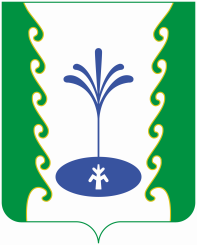 АДМИНИСТРАЦИЯСЕЛЬСКОГО ПОСЕЛЕНИЯСАИТБАБИНСКИЙ СЕЛЬСОВЕТМУНИЦИПАЛЬНОГО РАЙОНА ГАФУРИЙСКИЙ РАЙОНРЕСПУБЛИКИ БАШКОРТОСТАНАДМИНИСТРАЦИЯСЕЛЬСКОГО ПОСЕЛЕНИЯСАИТБАБИНСКИЙ СЕЛЬСОВЕТМУНИЦИПАЛЬНОГО РАЙОНА ГАФУРИЙСКИЙ РАЙОНРЕСПУБЛИКИ БАШКОРТОСТАН?АРАРПОСТАНОВЛЕНИЕ11 март, 2021 йыл№ 2011  марта  2021 года№№ п/пНаименование мероприятийОтветственный за выполнение124Сформировать             противопаводковые комиссии     в     сельских     поселениях, организациях района.Глава АСПРазработать     планы     мероприятий     по пропуску        весеннего        паводка        и согласовать  их с районной  паводковой комиссией.Глава АСПОпределить          населенные         пункты, гидротехнические,      хозяйственные      и другие сооружения и строения, которые могут    быть    затоплены    (подтоплены). Разработать   планы   предупредительных мероприятий по каждому объекту.Глава АСППровести инструктажи со всеми работниками, связанными с выполнением мероприятий по пропуску весеннего паводка.Руководители организаций    Укомплектовать       личным       составом, техникой, оборудованием и инвентарем аварийно-спасательные                 бригады (формирования).    Привести    в    рабочее состояние все имеющиеся в наличие плав.средства.Глава АСПОрганизовать            мероприятия           по заблаговременной эвакуации населения, сельскохозяйственных              животных, вывозу       материальных       и       других ценностей        из        зон        возможного затопления.Глава АСППровести          рекогносцировку          мест возможного     образования    заторов    на водоемах.     Организовать    и    провести мероприятия         по        предотвращению образования заторов.Глава АСПОрганизовать       проверку       источников питьевого      водоснабжения.      Провести комплекс мероприятий по их защите и дезинфекции.Глава АСППринять    все    необходимые    меры    по защите от размыва паводковыми водами мест   захоронений   (скотомогильников), по    недопущению    смыва    в    водоемы минеральных            и             органических удобрений,   промышленных  и  бытовых отходов, нефтепродуктов и т.п.Глава АСПНазначить в каждом населенном пункте, подвергающимся     весеннему    паводку, ответственных лицГлава АСП